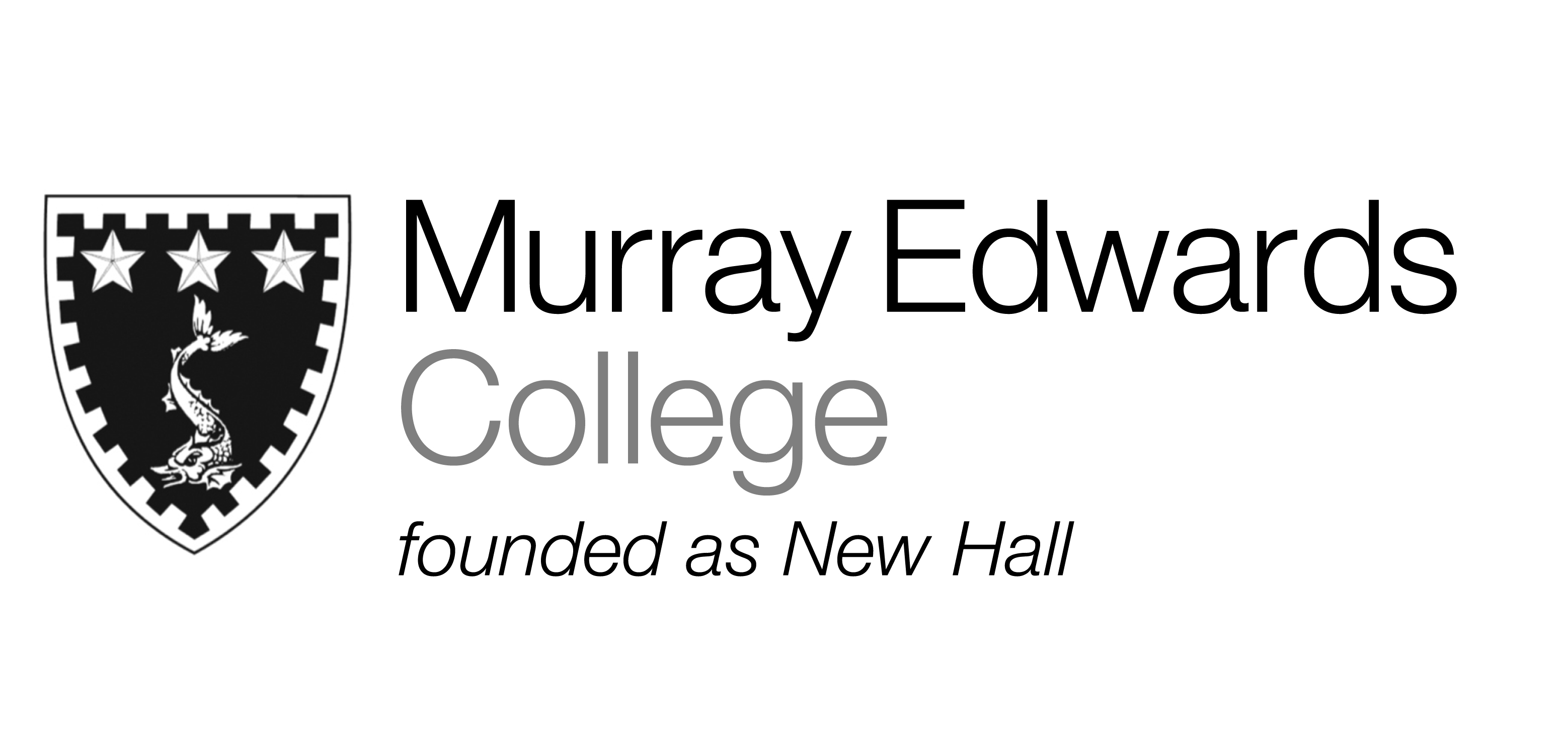 Cafeteria Lunch     Thursday 21st November 2013 Soup Chilli con carne topped with tortillasSpicy Quorn with green peppers and onions served with guacamole (V)Baked cod with capers lime and red pepper Jacket potatoes with various fillingsPotato wedges Steamed rice  Garden peasDessert Please note that meals may contain traces of nutsCafeteria Dinner     Thursday 21st November 2013 SoupChicken fajitas With Guacamole and cheese Vegetable fajitas With Guacamole and cheese Roast fish tacos served with tomato salsa Jacket potatoes with various fillingsSteamed rice  Refried beans Tossed salad Dessert Please note that meals may contain traces of nuts